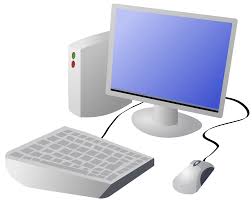 OverviewOverviewI.T. in the HomeI.T. in the World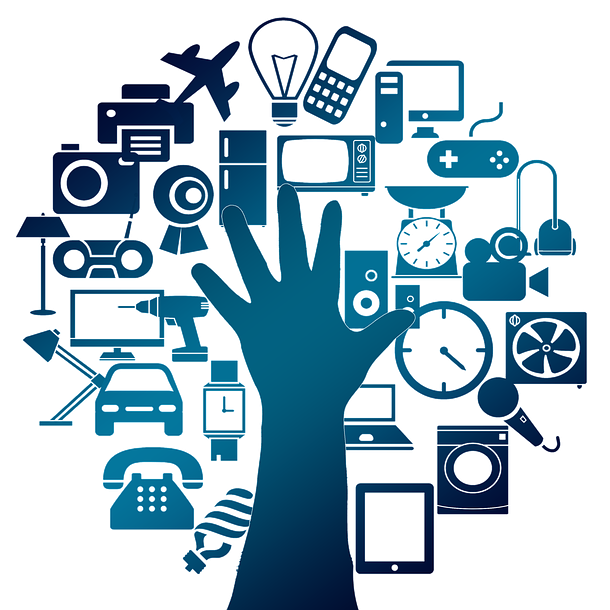 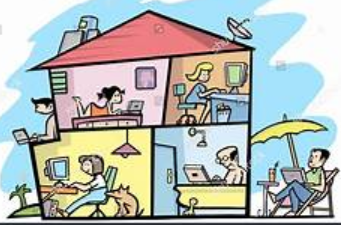 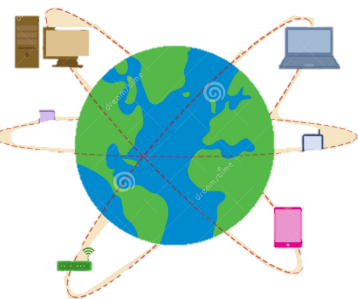 Information TechnologyInformation Technology-Technology is the name for man-made things that help us.-Information technology is made up of computers and things that work with computers.-Technology is the name for man-made things that help us.-Information technology is made up of computers and things that work with computers.-Technology is the name for man-made things that help us.-Information technology is made up of computers and things that work with computers.-Technology is the name for man-made things that help us.-Information technology is made up of computers and things that work with computers.-Technology is the name for man-made things that help us.-Information technology is made up of computers and things that work with computers.-Technology is the name for man-made things that help us.-Information technology is made up of computers and things that work with computers.How I.T. Improves Our WorldHow I.T. Improves Our World-Technology is the name for man-made things that help us.-Information technology is made up of computers and things that work with computers.-Technology is the name for man-made things that help us.-Information technology is made up of computers and things that work with computers.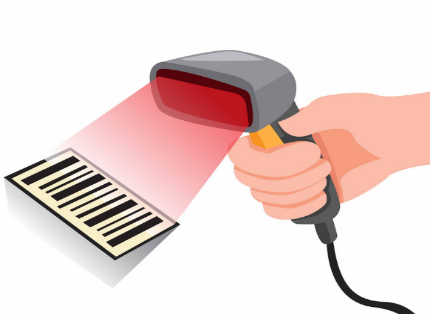 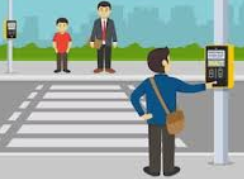 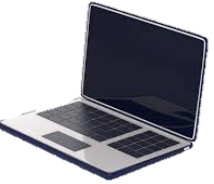 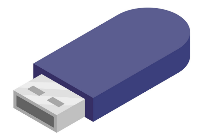 Using Technology Safely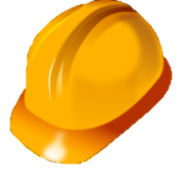 We can create and follow a number of rules to use technology safely, e.g.:-Make sure that the games and apps that we access are age-appropriate.-Always sit down when using devices. They can be broken if dropped!-Do not use devices at social times, e.g. at the table. It is bad manners.-Stick to using technology at agreed times. Too much screen time is not good for us!If you see something upsetting online, make sure you tell a trusted grown up. Using Technology SafelyWe can create and follow a number of rules to use technology safely, e.g.:-Make sure that the games and apps that we access are age-appropriate.-Always sit down when using devices. They can be broken if dropped!-Do not use devices at social times, e.g. at the table. It is bad manners.-Stick to using technology at agreed times. Too much screen time is not good for us!If you see something upsetting online, make sure you tell a trusted grown up. Using Technology SafelyWe can create and follow a number of rules to use technology safely, e.g.:-Make sure that the games and apps that we access are age-appropriate.-Always sit down when using devices. They can be broken if dropped!-Do not use devices at social times, e.g. at the table. It is bad manners.-Stick to using technology at agreed times. Too much screen time is not good for us!If you see something upsetting online, make sure you tell a trusted grown up. Using Technology SafelyWe can create and follow a number of rules to use technology safely, e.g.:-Make sure that the games and apps that we access are age-appropriate.-Always sit down when using devices. They can be broken if dropped!-Do not use devices at social times, e.g. at the table. It is bad manners.-Stick to using technology at agreed times. Too much screen time is not good for us!If you see something upsetting online, make sure you tell a trusted grown up. Using Technology SafelyWe can create and follow a number of rules to use technology safely, e.g.:-Make sure that the games and apps that we access are age-appropriate.-Always sit down when using devices. They can be broken if dropped!-Do not use devices at social times, e.g. at the table. It is bad manners.-Stick to using technology at agreed times. Too much screen time is not good for us!If you see something upsetting online, make sure you tell a trusted grown up. Using Technology SafelyWe can create and follow a number of rules to use technology safely, e.g.:-Make sure that the games and apps that we access are age-appropriate.-Always sit down when using devices. They can be broken if dropped!-Do not use devices at social times, e.g. at the table. It is bad manners.-Stick to using technology at agreed times. Too much screen time is not good for us!If you see something upsetting online, make sure you tell a trusted grown up. 